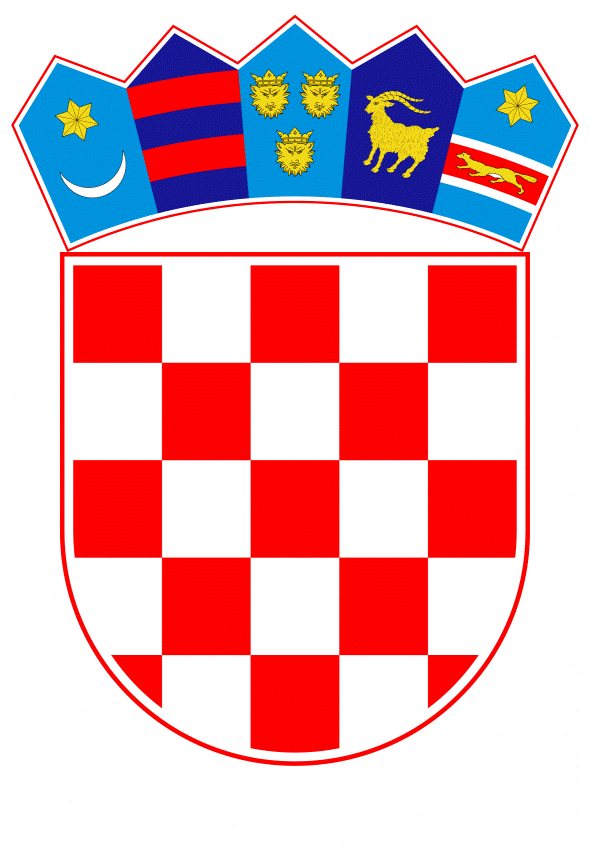 VLADA REPUBLIKE HRVATSKEZagreb, 6. svibnja 2021.______________________________________________________________________________________________________________________________________________________________________________________________________________________________Banski dvori | Trg Sv. Marka 2 | 10000 Zagreb | tel. 01 4569 222 | vlada.gov.hrVLADA REPUBLIKE HRVATSKENa temelju članka 31. stavka 2. Zakona o Vladi Republike Hrvatske (Narodne novine, br. 150/11, 119/14, 93/16 i 116/18), a u vezi s člankom 32. stavkom 2. Statuta Hrvatskog zavoda za mirovinsko osiguranje (Narodne novine, br. 28/14, 24/15, 73/19 i 147/20) Vlada Republike Hrvatske je na sjednici održanoj ________________ donijelaO D L U K Uo davanju prethodne suglasnosti ravnatelju Hrvatskog zavoda za mirovinsko osiguranje za prijenos prava vlasništva na nekretninama u Koprivnici, s Hrvatskog zavoda za mirovinsko osiguranje na Koprivničko-križevačku županiju, bez naknadeI.Daje se prethodna suglasnost ravnatelju Hrvatskog zavoda za mirovinsko osiguranje (u daljnjem tekstu: HZMO) za prijenos prava vlasništva nekretnina u Koprivnici, na adresi Trg Eugena Kumičića 17, u zemljišnim knjigama Zemljišnoknjižnog odjela Koprivnica označene kao k.č.br. 1257/33, u naravi ZGRADA BR. 17, DVORIŠTE, površine 8417 m2 i k.č.br. 5481/2, u naravi NEPLODNO U UL. FRANJE MRAZA, površine 2890 m2, ukupne površine 11307 m2 upisane u zk.ul.br. 10570 k.o. Koprivnica, u vlasništvo Koprivničko-križevačke županije bez naknade, a sukladno Odluci Upravnog vijeća HZMO-a (KLASA: 041-01/21-02/3, URBROJ: 341-99-01/01-21-9) od 31. ožujka 2021. godine.						  II.Vrijednost nekretnina iz točke I. ove Odluke iznosi 52.000.000,00 kuna, prema Procjembenom elaboratu koji je izradio ovlašteni sudski vještak Anđelko Vujeva, dipl. ing. građ. iz Zagreba, broj TD: P-2015-10-04 iz listopada 2015. godine.III.Ova Odluka stupa na snagu danom donošenja.KLASA:URBROJ:Zagreb, PREDSJEDNIKmr. sc. Andrej PlenkovićO B R A Z L O Ž E NJ E	Hrvatski zavod za mirovinsko osiguranje (u daljnjem tekstu: HZMO) vlasnik je nekretnina u Koprivnici, na adresi Trg Eugena Kumičića 17, koje su u zemljišnim knjigama Zemljišnoknjižnog odjela Koprivnica označena kao k.č.br. 1257/33, u naravi ZGRADA BR. 17, DVORIŠTE, površine 8417 m2 i k.č.br.. 5481/2, u naravi NEPLODNO U UL FRANJE MRAZA, površine 2890 m2, ukupne površine 11307 m2, upisane u zk.ul.br. 10570 k.o. Koprivnica. Predmetne nekretnine koristi Dom za starije i nemoćne osobe Koprivnica za obavljanje svoje djelatnosti, čiji osnivač je Koprivničko-križevačka županija.	Vlada Republike Hrvatske je na sjednici održanoj 12. studenoga 2020. donijela Zaključak kojim se zadužuje Ministarstvo rada, mirovinskoga sustava, obitelji i socijalne politike da u suradnji s HZMO-om poduzme potrebne aktivnosti i radnje za uređenje zemljišnoknjižnog stanja na nekretninama koje koriste javne ustanove, domovi za starije i nemoćne osobe, radi mogućeg prijenosa prava vlasništva na tim nekretninama bez naknade, na jedinice lokalne i područne (regionalne) samouprave kao osnivače domova za starije i nemoćne osobe.	S tim u vezi, HZMO-u obratila se Koprivnička-križevačka županija, kao osnivač Doma za starije i nemoćne osobe Koprivnica, sa zamolbom da se za navedene nekretnine izvrši prijenos prava vlasništva s HZMO-a na Koprivničko-križevačku županiju.Naime, Dom za starije i nemoćne osobe Koprivnica već dugi niz godina u objektu u Koprivnici, na adresi Trg Eugena Kumičića 17, obavlja svoju djelatnost i skrbi o starijim i teško bolesnim osobama, a istovremeno su ulaganja Koprivničko-križevačke županije, za potrebe održavanja objekta koji nije u njenom vlasništvu, svojevrsna ulaganja u „tuđu“ imovinu.U listopadu 2015. godine izrađen je elaborat procjene vrijednosti nekretnina te tržišna vrijednost nekretnina iznosi 52.000.000,00 kuna prema procjeni ovlaštenog sudskog vještaka Anđelka Vujeva, dipl. ing. građ. iz Zagreba, broj TD: P-2015-10-04 iz listopada 2015. godine. Objekt ima energetski certifikat klase „E“.Odredom članka 32. stavka 2. Statuta Hrvatskog zavoda za mirovinsko osiguranje (Narodne novine, broj 28/14, 24/15, 73/19 i 147/20), propisano je da ravnatelj HZMO-a može poduzimati pravne poslove stjecanja, opterećenja ili otuđenja imovine čija je vrijednost veća od 5.000.000,00 kuna samo uz prethodnu suglasnost Upravnog vijeća HZMO-a i Vlade Republike Hrvatske.Upravno vijeće HZMO-a, na sjednici održanoj 31. ožujka 2021. Odlukom, (KLASA: 041-01/21-02/3, URBROJ: 341-99-01/01-21-9) dalo je prethodnu suglasnost ravnatelju HZMO-a za sklapanje ugovora o prijenosu prava vlasništva na nekretninama u Koprivnici, Trg Eugena Kumičića 17, s HZMO-a na Koprivničku-križevačku županiju, bez naknade.Slijedom navedenoga, predlaže se Vladi Republike Hrvatske donošenje ove Odluke.Predlagatelj:Ministarstvo rada, mirovinskoga sustava, obitelji i socijalne politikePredmet:Prijedlog odluke o davanju prethodne suglasnosti ravnatelju Hrvatskog zavoda za mirovinsko osiguranje za prijenos prava vlasništva na nekretninama u Koprivnici, s Hrvatskog zavoda za mirovinsko osiguranje na Koprivničko-križevačku županiju, bez naknade